 Advent  in  Wien 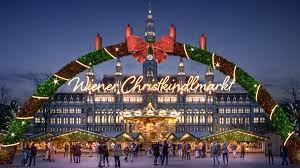 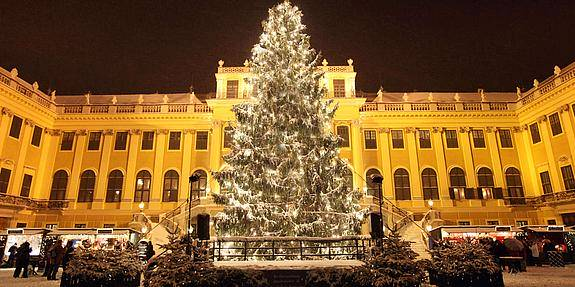 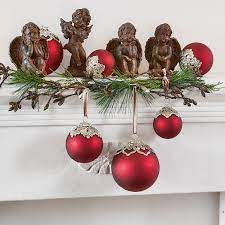 FÜR WEN: Deutschlernende - 1.B, 1.C, QAWANN: am 14. Dezember 2023 /Donnerstag/WIE: mit dem Bus   Abfahrt um 7.00 				      Rückkehr gegen 18.30PROGRAMM:  Schönbrunn			   Besichtigung des Stadtzentrums			   WeihnachtsmärkteANMELDUNG + PREIS: Lucie Zavřelová /163/					     400,- CZK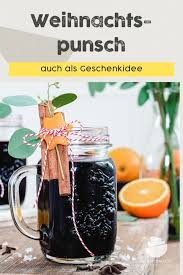 bis 01.12.2023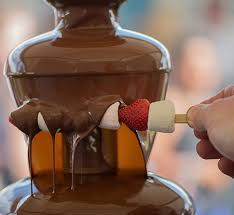 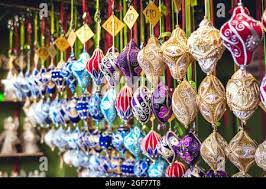 